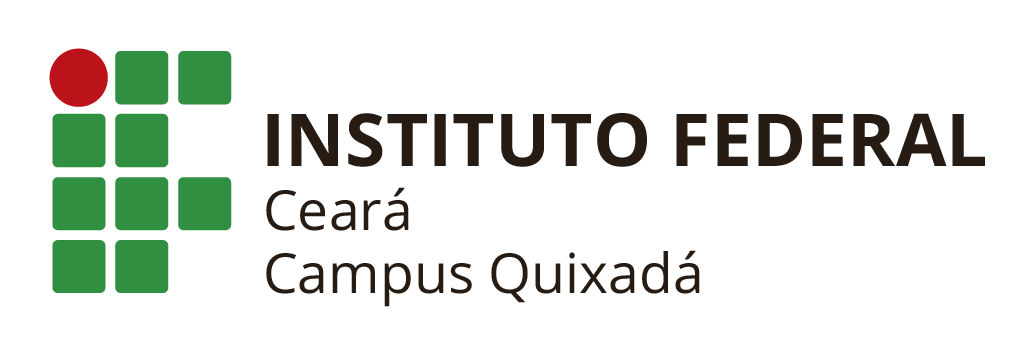 AVALIAÇÃO AUXÍLIO FORMAÇÃO – PESQUISA EM QUÍMICA – PROFª. GUILHERMERESULTADO FINAL OBS: No processo de seleção no SISAE, tiveram 2 alunos inscritos, porém um teve sua inscrição indeferida por ausência de documentação, ficando, então, como único participante do processo de seleção o discente Francisco Roniele.Quixadá, 03 de outubro de 2018.Coordenadoria de Assuntos EstudantisNOME1º Francisco Roniele Nunes Brito